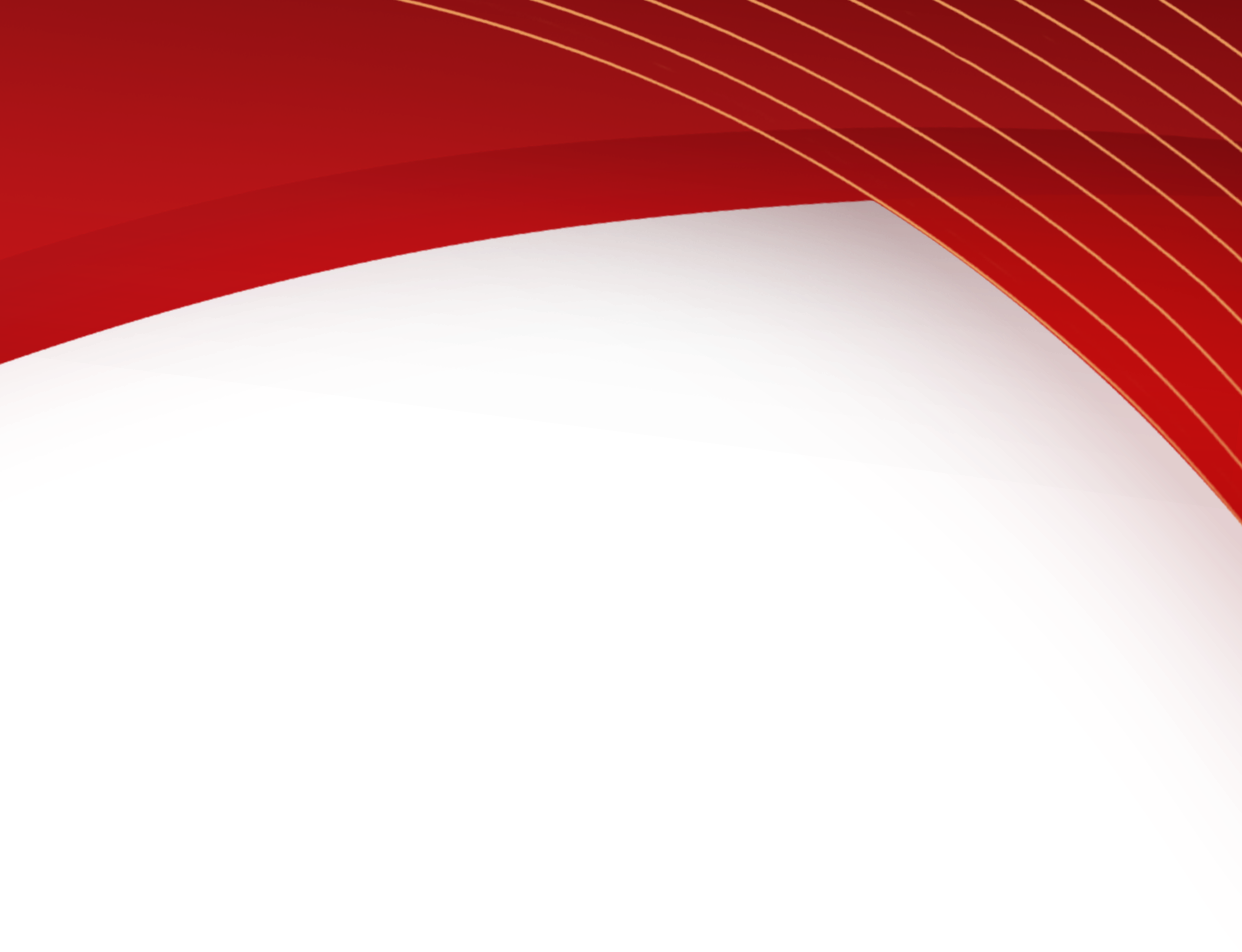 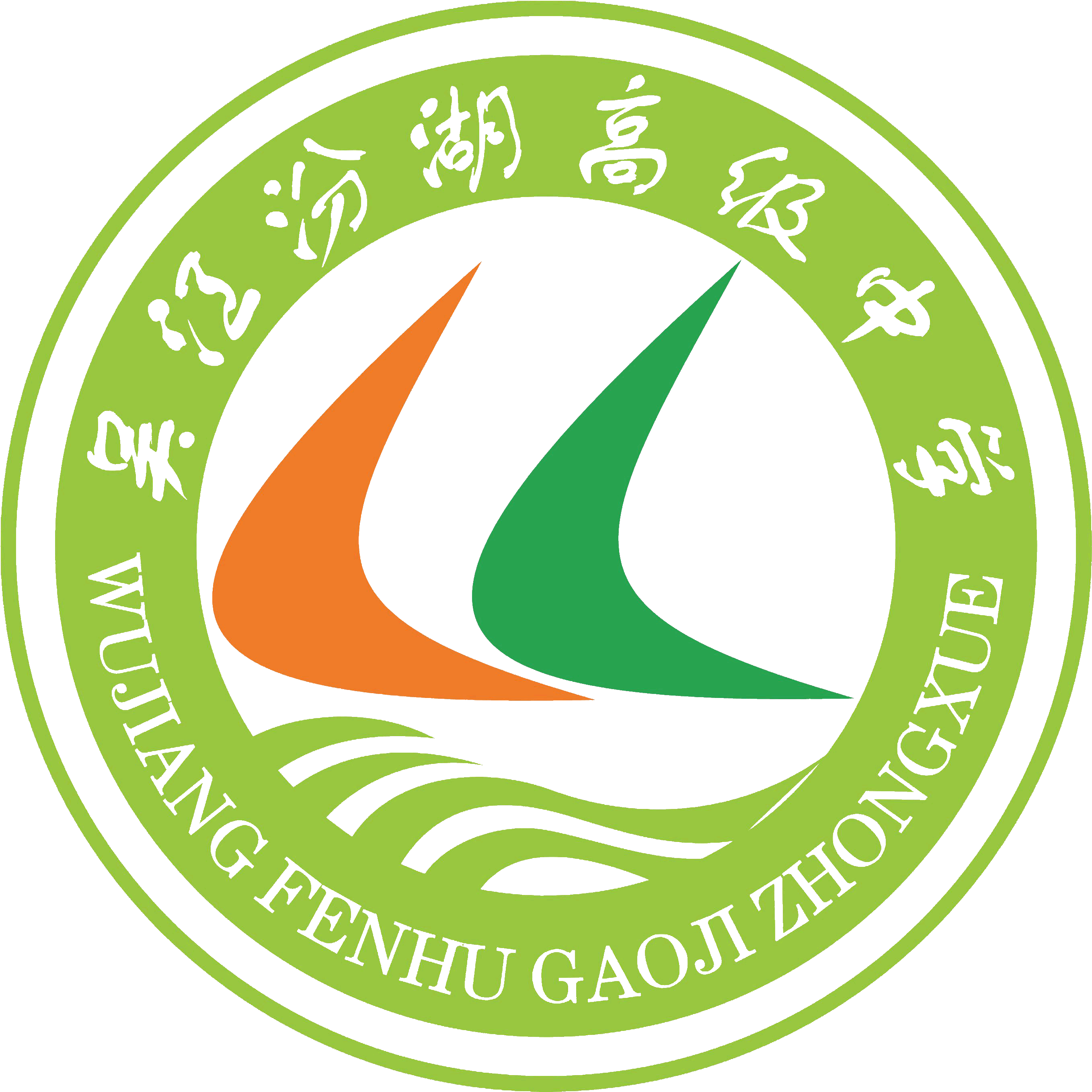 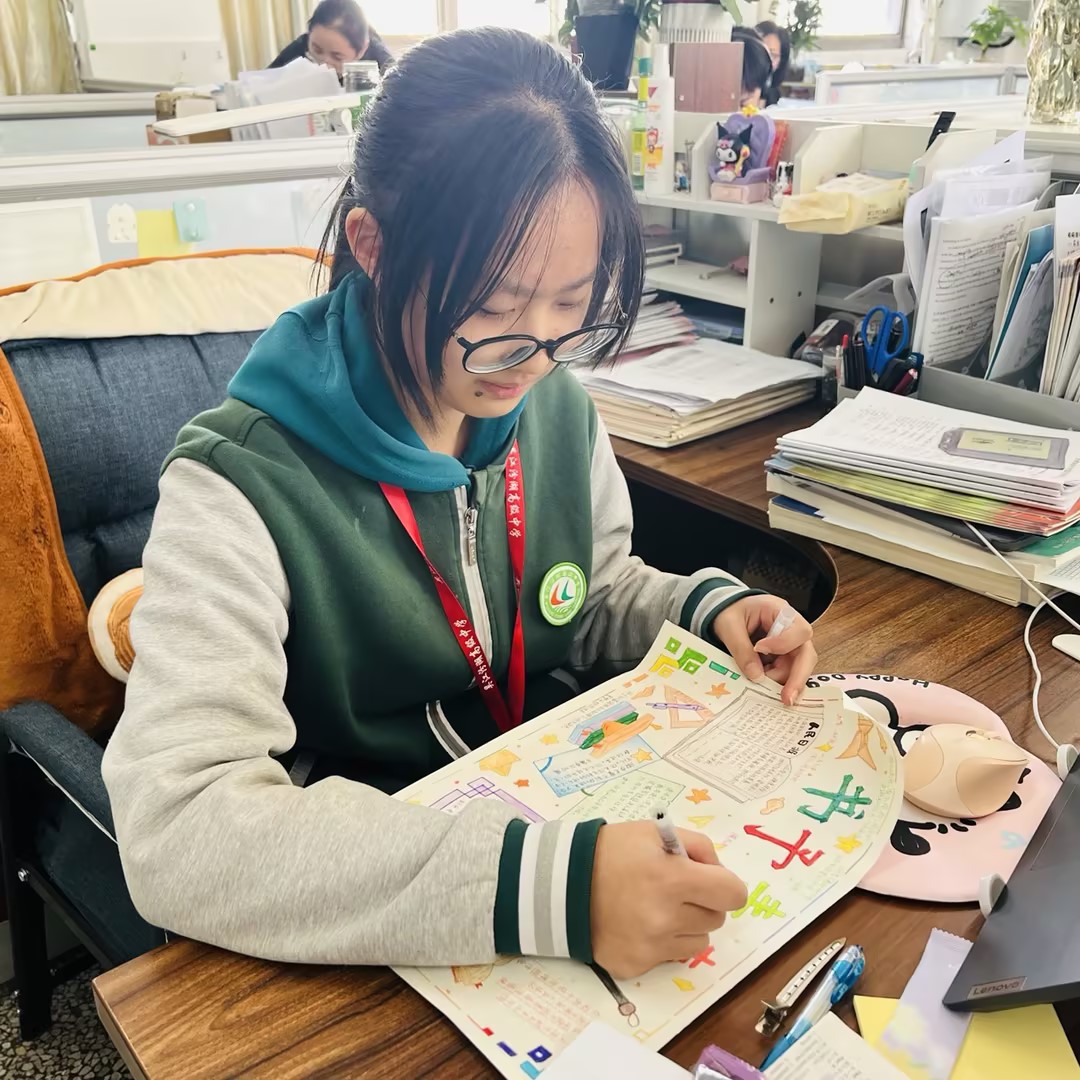 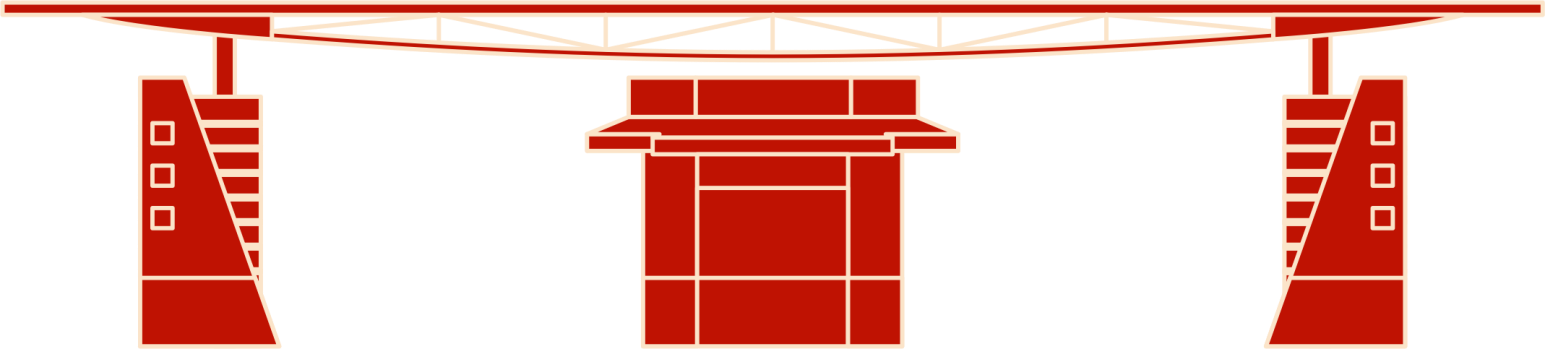 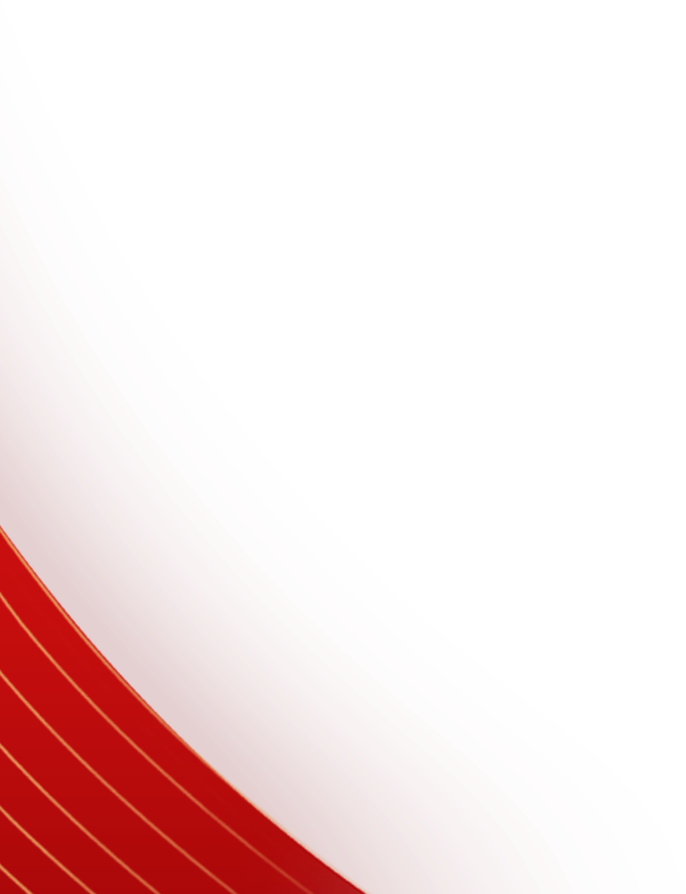 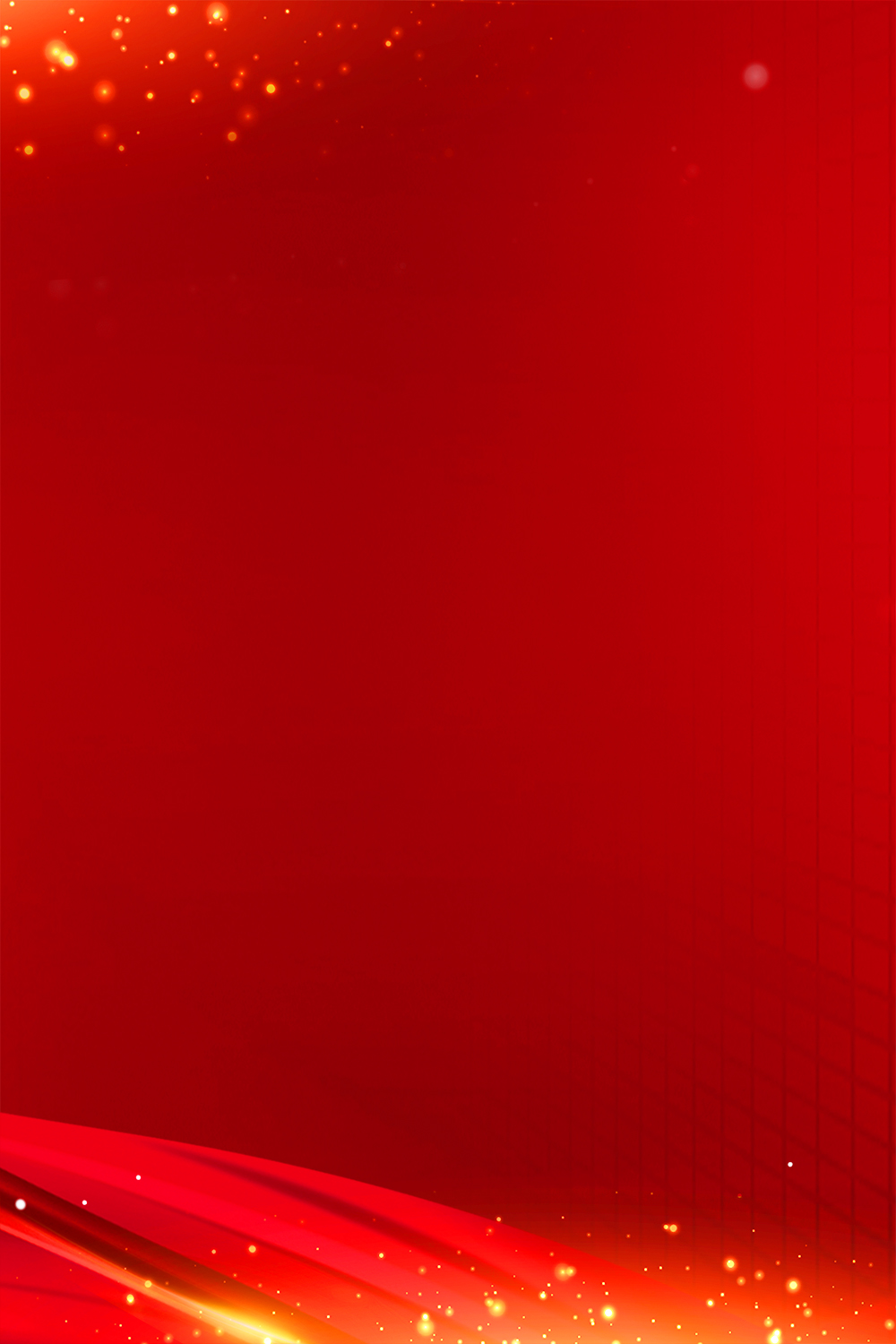 月  份班  级学生姓名推荐老师11高二9班钟紫瑞孟岚清推荐为______绘画_______之星推荐为______绘画_______之星推荐为______绘画_______之星推荐为______绘画_______之星